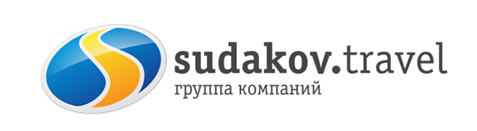 «Легенды гор-завораживающая Ингушетия»Башни Эрзи- Джейрахское ущелье- Цей-Лоамский перевал- средневековый  город Эгикал- замковый комплекс  Вовнушки- целебный источник  «Хьор-хIаст»- Ляжгинский водопад-Гедуко07.10-10.10.2021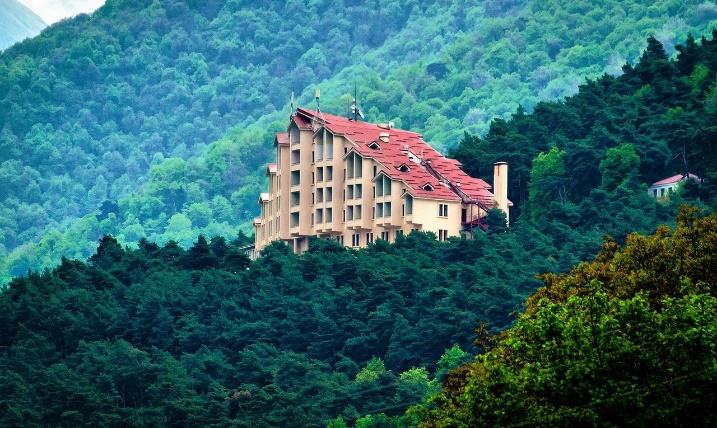 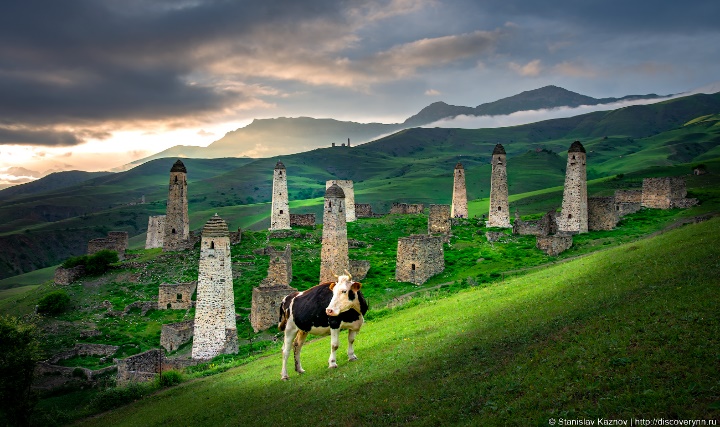   «Армхи» — это целый мир в маленькой Республике Ингушетия — мир, спрятанный в горах,   окутанный тайной, открывающий новые возможности для восстановления...К услугам отдыхающих: канатно-кресельная дорога, водно-спортивный комплекс «Дельфин», Лечебно-оздоровительное отделение, банный комплекс, лобби-бар, кафе-столовая, ресторан «Эрзи», верёвочный городок «Маугли», квадроциклы, конные прогулки, пейнтбол, прокат спортивного инвентаря, тир, детская площадка, лестница здоровья (1780 ступенек), тренажерный зал, беседки с мангалом на открытом воздухе, автостоянка, бесплатный Wi-Fi в номерах и на территории курорта. Комплекс огражден и охраняется вневедомственной охраной. 1 день 7 октябряВыезд из Таганрога 18:30, сбор в 18:00 пл. Восстания, 11Выезд из Ростов  20:00, сбор 19:30 пр. Сиверса, 12 день 8 октябряУтром прибытие в гостиницу «Армхи»Завтрак.Подъем на автобусе к памятнику Мэлерэ, осмотр башни, далее маршрут пролегает к одному из крупнейших средневековых архитектурных комплексов Эрзи. Пеший подъем к комплексу, экскурсия и осмотр  башен  Эрзи. Затем посещение Ольгетинской мечети. Возвращение в гостиницу, заселение.Обед. ( по желанию, за доп. плату, заказ заранее, оплата вместе с покупкой тура) Свободное время. Ужин. (по желанию, за доп. плату, заказ заранее, оплата вместе с покупкой тура)2 день 9 октябряЗавтрак.Выезд из курорта «Армхи» по живописному Джейрахскому ущелью, далее дорога лежит на  Цей-Лоамский перевал, откуда   с высоты  2100 м над уровнем моря, открывается великолепный вид на заснеженную двуглавую вершину   г. Казбек.   Продолжение  экскурсии:   посещение самого крупного средневекового  города Эгикал в Таргимской котловине и знакомство с   одним из  древнейших памятников  христианства  на территории России Тхаба-Ерды (VIII –XII вв.). Обед «Ланч бокс». Далее посещение средневекового замкового комплекса Вовнушки. Здесь же  неподалеку расположен  целебный источник  «Хьор-хIаст», живительная влага которого    богата ионами серебра. Возвращение на курорт. Свободное времяУжин. (по желанию, за доп. плату, заказ заранее, оплата вместе с покупкой тура)  3 день 10 октябряЗавтрак. Экскурсия к Ляжгинскому водопаду. Пешая прогулка по тропе через лес к водопаду, который низвергается 2-мя каскадами с 15-ти метровой высоты. Питание реки Ляжги-ледниковое. Возвращение в гостиницу. Обед (по желанию, за доп. плату, заказ заранее, оплата вместе с покупкой тура) Освобождение номеров.Отправление на термальные источники «Гедуко»Отправление в Ростов-Таганрог 18:30-19:30Прибытие 11 октября 04:00-05:00Стоимость тура:       9450 р/чел- 2-х мест. номер эконом (с/у, ванна, ТВ, балкон. 16 кв.м.)       9950 р/чел.-2-х местный номер стандарт       10550 р/чел-2-х местный улучшенный       8480 р/чел- доп. место в 2-х местном номере стандарт       10680 р/чел.- одноместное размещение      В стоимость включено:  - проезд Таганрог-Ростов-Армхи-Гедуко-Ростов-Таганрог - проживание в номерах выбранной категории; - питание 3 завтрака+ обед «Ланч бокс»; - посещение женской/мужской сауны – 1 час в день; - экскурсионная  - услуги гида - сопровождение по маршруту - транспортная страховкаДополнительно оплачивается:- канатно-кресельная дорога на курорте – 100 руб. (подъем+спуск);- пользование бассейном + тренажерный зал на курорте – 400 руб/чел на целый день,  посещение бассейна на 1 час – 250 руб/чел;-Обеды 550 р/чел, ужины 500 р/чел. (по желанию, за доп. плату, заказ заранее, оплата вместе с покупкой тура).- пользование бассейном+тренажерный зал на курорте =400 руб./чел целый день. Посещение  бассейна 1 час= 250 руб/чел- входные билеты в «Гедуко» 250 р/челВнимание! Стоимость входных билетов может меняться!Туристическая фирма оставляет за собой право вносить изменения в программу тура без уменьшения объема программы